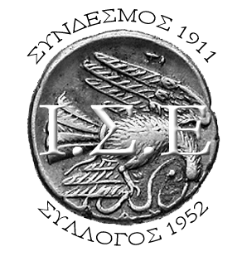 ΙΑΤΡΙΚΟΣ   ΣΥΛΛΟΓΟΣ   ΕΥΒΟΙΑΣ                     Ν. Π. Δ. Δ.Αρ. Πρωτ: ……….Χaλκίδα:  …………Προς το Διοικητικό Συμβούλιοτου  Ιατρικού  Συλλόγου  ΕυβοίαςΓαζέπη 38, 341 00  ΧαλκίδαΠρος το Διοικητικό Συμβούλιοτου  Ιατρικού  Συλλόγου  ΕυβοίαςΓαζέπη 38, 341 00  ΧαλκίδαΑΙΤΗΣΗΕΠΩΝΥΜΟ: ………………………………..ΟΝΟΜΑ: ……………………………………ΟΝΟΜΑ ΠΑΤΕΡΑ: …………………………ΟΝΟΜΑ ΜΗΤΕΡΑΣ: ……………………….ΟΔΟΣ: ………………………………………            ΤΚ: ……………………………………………ΠΟΛΗ: ………………………………………  ΤΗΛΕΦΩΝΑ: …………………………........e-mail: ……………………………………..ΧΑΛΚΙΔΑ: ……………………………………..Παρακαλώ όπως μου χορηγήσετε πιστοποιητικό  εγγραφής μου  στο Σύλλογο προκειμένου  να μου χρησιμεύσει………………………………….…..……………………………….…………….…………………………….…….……………..……………………………..…..………………Ο/Η   ΑΙΤ …....Παρακαλώ όπως μου χορηγήσετε πιστοποιητικό  εγγραφής μου  στο Σύλλογο προκειμένου  να μου χρησιμεύσει………………………………….…..……………………………….…………….…………………………….…….……………..……………………………..…..………………Ο/Η   ΑΙΤ …....Παρακαλώ όπως μου χορηγήσετε πιστοποιητικό  εγγραφής μου  στο Σύλλογο προκειμένου  να μου χρησιμεύσει………………………………….…..……………………………….…………….…………………………….…….……………..……………………………..…..………………Ο/Η   ΑΙΤ …....